Grossraubtiere der Schweiz im Tierpark Goldau Verschaffe dir auf der Tierparkkarte einen Überblick und umkreise das Wolf- und Bärengelände mit einem roten und das Luchsgehege mit einem blauen Stift. 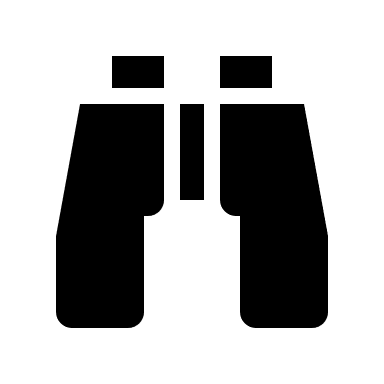        Gehe zum Wolfs- und Bärengelände und danach zum Luchsgehege. Beobachte die Tiere und die Umgebung. Was fällt dir auf? Welche Gemeinsamkeiten und Unterschiede kannst du entdecken? Schreibe deine Erkenntnisse stichwortartig in die unterstehende Tabelle.      Tipp: Der Luchs versteckt sich tagsüber häufig auf den Bäumen. Schaue also genau hin. 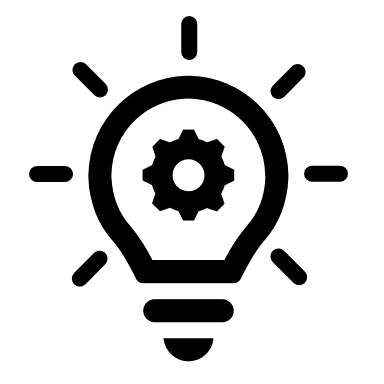 Gemeinsamkeiten:______________________________________________________________________________________________________________________________________________________________________________________________________Unterschiede:______________________________________________________________________________________________________________________________________________________________________________________________________Rund um das Wolfs- und Bärengelände sowie ums Luchsgehege findest du unterschiedliche Informationen zu den Tieren. Beantworte mit Hilfe der Informationen folgende Fragen:1. Wieso ist es für Jungbären wichtig, so früh wie möglich das Klettern zu erlernen?
______________________________________________________________________________________________________________________________________________________________________________________
2. Wölfe drücken ihre Stimmung vor allem über die Mimik und die Körperhaltung aus. Ordne die Stimmungen mit einer Linie den verschiedenen Abbildungen zu.3. Welcher Schädel gehört dem Bären, welcher dem Wolf? 
_________________		        __________________4. Welchen Zweck erfüllen die typischen Pinselohren des Luchs?______________________________________________________________________________________________________________________________________________________________________________________TierparkkarteGrossraubtiere der Schweiz im Tierpark Goldau Verschaffe dir auf der Tierparkkarte einen Überblick und umkreise das Wolf- und Bärengelände mit einem roten und das Luchsgehege mit einem blauen Stift.        Gehe zum Wolfs- und Bärengelände und danach zum Luchsgehege. Beobachte die Tiere und die Umgebung. Was fällt dir auf? Welche Gemeinsamkeiten und Unterschiede kannst du entdecken? Schreibe deine Erkenntnisse stichwortartig in die unterstehende Tabelle.      Tipp: Der Luchs versteckt sich tagsüber häufig auf den Bäumen. Schaue also genau hin. Gemeinsamkeiten:Gehege sind in freier Natur (nicht überdacht), Bär und Luchse sind Einzelgänger, etc. Unterschiede:Das Wolfs- und Bärengelände ist viel grösser als das Luchsgehege, Wolf lebt im Rudel  ist im Gelände häufig im Rudel anzutreffen. Luchs ist dämmerungs- und nachtaktiv und versteckt sich tagsüber, etc. Rund um das Wolfs- und Bärengelände sowie ums Luchsgehege findest du unterschiedlich Informationen zu den Tieren. Beantworte mit Hilfe der Informationen folgende Fragen:Frage 1 – 3 sind leicht abgeänderte Fragen von der Bär- und Wolfsrally des Tierparks Goldau. Alle Originaldokumente finden Sie unter: https://www.tierpark.ch/fuer-schulen/eduthek/ 1. Wieso ist es für Jungbären wichtig, so früh wie möglich das Klettern zu erlernen?
Das Klettern stellt für die Bären eine wichtige Überlebungsstrategie dar. Die Jungbären können so auf die Bäume klettern und sich verstecken, währendem die Mutter sich auf dem Boden verteidigen kann. 2. Wölfe drücken ihre Stimmung vor allem über die Mimik und die Körperhaltung aus. Ordne die Stimmungen mit einer Linie den verschiedenen Abbildungen zu.3. Welcher Schädel gehört dem Bären, welcher dem Wolf? 	Bär				Wolf4. Welchen Zweck erfüllen die typischen Pinselohren des Luchs?Mit Hilfe der Pinselohren können Luchse spüren, von wo der Wind bläst und so ihre Beute gegen den Wind angreifen. So wird ihre Beute überrascht und kann den Luchs nicht gut hören. Quellenangaben: Natur und Tierpark Goldau, Verfügbar unter: https://www.tierpark.ch/   WolfBärLuchsBeschreibe das Gehege:Beschreibe das Gehege:Beschreibe das Gehege:Anzahl Tiere im Gehege:Anzahl Tiere im Gehege:Anzahl Tiere im Gehege:Verhalten des Tieres im Gehege (beobachte während mindestens 5 Minuten):Verhalten des Tieres im Gehege (beobachte während mindestens 5 Minuten):Verhalten des Tieres im Gehege (beobachte während mindestens 5 Minuten):neutral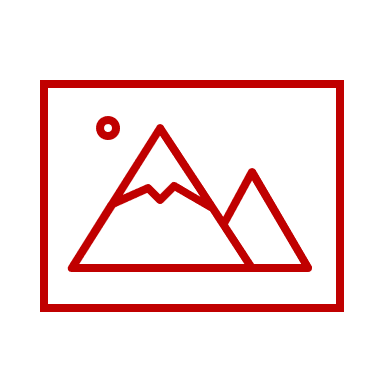 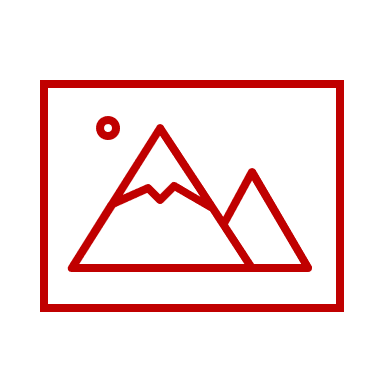 drohendsehr ängstlichWolfBärLuchsBeschreibe das Gehege:Beschreibe das Gehege:Beschreibe das Gehege:gross, hügelig, Steine, Schwarze Boxen stehen im Gehege verteilt, Busche, Wasser, etc. gross, hügelig, Steine, Schwarze Boxen stehen im Gehege verteilt, Busche, Wasser, etc. Viele Bäume, eher klein, sehr grün, etc. Anzahl Tiere im Gehege:Anzahl Tiere im Gehege:Anzahl Tiere im Gehege:4 WölfeAlle Angaben: Stand Mai 20213 Bären2 LucheVerhalten des Tieres im Gehege (beobachte während mindestens 5 Minuten):Verhalten des Tieres im Gehege (beobachte während mindestens 5 Minuten):Verhalten des Tieres im Gehege (beobachte während mindestens 5 Minuten):neutraldrohendsehr ängstlich